МИНИСТЕРСТВО ОБЩЕГО И ПРОФЕССИОНАЛЬНОГО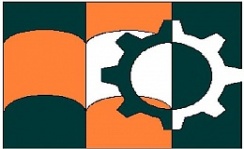             ОБРАЗОВАНИЯ РОСТОВСКОЙ ОБЛАСТИ	                  государственное бюджетное профессиональное образовательное учреждение Ростовской области      «Азовский гуманитарно-технический колледж»        (ГБПОУ РО «АГТК»)КОНТРОЛЬНАЯ РАБОТАпо учебной дисциплине: «Основы геодезии»Специальность 08.02.01 Строительство и эксплуатация зданий и сооруженийСтудента __ курса группы _6_СЭЗ_________________________________________ _______________________Ф.И.О.Преподаватель _______ О.С. Гарнец                                                                          подпись                                                                 Оценка_______________________                                                                  _____________________________                                                                         дата